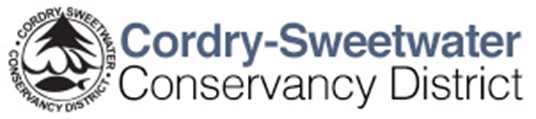 Ecology Commission/ Zebra Mussel Prevention Committee7:00 PM March 23rd, 2021CSLOA ClubhouseAgendaIntroductionsBest practices/ procedures for boats & trailers that have been in other lakesWashingDryingChemicalsBarge permits from the CSCDRule recommendationImplementationCommunicationTimingProceduresEnforcementBoat trailering companiesRule recommendationImplementationCommunicationTimingProceduresEnforcementBrainstorm ideas for future implementation of Freeholder multi-lake users (If time permits)